POP-UP CUP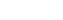 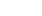 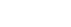 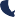 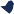 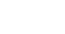 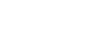 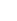 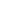 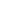 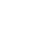 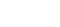 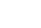 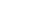 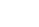 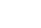 En lavterskel turnering for barnehåndballen 6-12 årVi i .......... inviterer til POP UP cup for klubbene..........Hva er POP-UP cup?En lavterskel kampturnering med minimum to kamper på samme dag.En turnering innfor et mindre geografisk område for å minimere forflytting og smitterisiko for alle involverte.En turnering hvor målet er kampaktivitet og idrettsglede.En turnering hvor det viktigste er å få spille håndball igjen, ikke resultater.En turnering hvor det er mulig å blande gutter og jenter, samt evt. aldersklasser der- som det er nødvendig for å få gjennomført kampaktivitet.Vi i	ønsker å tilby klubber og lag i vårt nærmiljø ett lavterskel kamptilbud for å få igang igjen håndballaktiviteten for barna i vårt nærmiljø. POP-UP cupen spilles .......... dag og dato .......... I	hallFor påmelding til turneringen ta kontakt med.......... innen ..........	Tilbudet er gratis.
PS! Vi forholder oss til retningslinjer og protokoller i henhold til godt smittevern. 
Velkommen til POP UP cup i ditt nærområde
